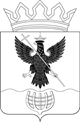 Администрация Воротынского муниципального районаНижегородской областиМуниципальное бюджетное общеобразовательное учреждениеМихайловская средняя школаП Р И К А Зот  25  декабря   2019 года                                                                № 136 – ОДО внесении изменений в Правила приёма граждан в МБОУ Михайловскую среднюю школу   На основании Федеральный закон от 02.12.2019 N 411-ФЗ "О внесении изменений в статью 54 Семейного кодекса Российской Федерации и статью 67 Федерального закона "Об образовании в Российской Федерации" и  в целях приведения в соответствие с действующей нормативно-правовой базой локальных нормативных актов МБОУ Михайловской средней школы и на основании решения педсовета № 6  от 24.12.2019 годаприказываю:Внести изменения в Правила приема граждан в МБОУ Михайловскую среднюю школу, утвержденные приказом № 129-ОД от 19.10.2015 г.Дополнить Правила пунктом 13 часть 1 Общие положения, следующим содержанием:«13. Проживающие в одной семье и имеющие общее место жительства дети имеют право преимущественного приема на обучение по основным общеобразовательным программам дошкольного образования и начального общего образования в государственные и муниципальные образовательные организации, в которых обучаются их братья и (или) сестры»Администратору школьного сайта опубликовать настоящий приказ на официальном сайте МБОУ Михайловская средняя школа.Контроль исполнения настоящего приказа возложить на заместителя директора по учебно-воспитательной работе Котову Т. М.Директор школы:                        /Широкова О. С./